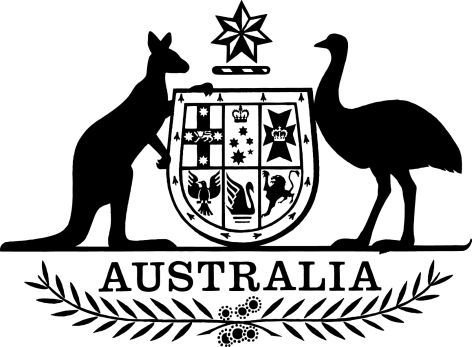 Treasury Laws Amendment (2018 Measures No. #) Regulations 2018I, General the Honourable Sir Peter Cosgrove AK MC (Ret’d), Governor-General of the Commonwealth of Australia, acting with the advice of the Federal Executive Council, make the following regulation.Dated 				YearPeter CosgroveGovernor-GeneralBy His Excellency’s CommandKelly O’Dwyer [DRAFT ONLY—NOT FOR SIGNATURE]Minister for Revenue and Financial Services Minister for WomenMinister Assisting the Prime Minister for the Public ServiceContents1	Name	12	Commencement	13	Authority	14	Schedules	1Schedule 1—Amendments and application of amendments	2Superannuation Industry (Supervision) Regulations 1994	2Retirement Savings Accounts Regulations 1997	21  Name		This instrument is the Treasury Laws Amendment (2018 Measures No. #) Regulations 2017.2  Commencement	(1)	Each provision of this instrument specified in column 1 of the table commences, or is taken to have commenced, in accordance with column 2 of the table. Any other statement in column 2 has effect according to its terms.Note:	This table relates only to the provisions of this instrument as originally made. It will not be amended to deal with any later amendments of this instrument.	(2)	Any information in column 3 of the table is not part of this instrument. Information may be inserted in this column, or information in it may be edited, in any published version of this instrument.3  Authority		This instrument is made under the Superannuation Industry (Supervision) Act 1993 and the Retirement Savings Accounts Act 1997.4  Schedules		Each instrument that is specified in a Schedule to this instrument is amended or repealed as set out in the applicable items in the Schedule concerned, and any other item in a Schedule to this instrument has effect according to its terms.Schedule 1—Amendments and application of amendments Superannuation Industry (Supervision) Regulations 19941  Subregulation 6.19A(1)Omit “in a superannuation entity”, substitute “in a specified superannuation entity”.2  After subregulation 6.19A(6)Insert:	(6A)	A determination under this regulation must specify the superannuation entity and the amount of the preserved benefits, or restricted non-preserved benefits, that may be released.	(6B)	If the Regulator makes a determination under this regulation, the Regulator must give a copy of the determination to the person and the trustee of the superannuation entity.3  Column 2 of item 107 of Part 1 of Schedule 1Omit “Compassionate ground”, substitute “The Regulator has determined under regulation 6.19A that a specified amount of benefits in the regulated superannuation fund may be released on a compassionate ground”.4  Item 207 of Part 2 of Schedule 1Omit the item, substitute:Retirement Savings Accounts Regulations 19975  Subregulation 4.22A(1)Omit “in an RSA”, substitute “in a specified RSA”.6  After subregulation 4.22A(6)Insert:	(6A)	A determination under this regulation must specify the RSA provider and the amount of the preserved benefits, or restricted non-preserved benefits, that may be released.	(6B)	If the Regulator makes a determination under this regulation, the Regulator must give a copy of the determination to the person and the RSA provider.7  Item 109 of Schedule 2Omit the item, substitute: 8  Application of amendments	The amendments made by this Schedule apply in relation to applications for the release of benefits on compassionate grounds made after the commencement of this Schedule.Commencement informationCommencement informationCommencement informationColumn 1Column 2Column 3ProvisionsCommencementDate/Details1.  Sections 1 to 4 and anything in this instrument not elsewhere covered by this tableThe day after this instrument is registered.2.  Schedule 1The date of commencement of Schedule 1 of the Treasury Laws Amendment (2018 Measures No. #) Act 2018.207The Regulator has determined under subregulation 6.19A(1) that a specified amount of benefits in the approved deposit fund may be released on a compassionate groundA single lump sum, not exceeding an amount determined, in writing, by the Regulator, being an amount that:The Regulator has determined under subregulation 6.19A(1) that a specified amount of benefits in the approved deposit fund may be released on a compassionate ground(a) taking account of the ground and of the person’s financial capacity, is reasonably required; and(b) in the case of the ground mentioned in paragraph 6.19A(1)(b)—in each 12 month period (beginning on the date of first payment), does not exceed an amount equal to the sum of:(i) 3 months’ repayments; and(ii) 12 months’ interest on the outstanding balance of the loan109The Regulator has determined under subregulation 4.22A(1) that the amount of benefits in the RSA may be released on a compassionate groundA single lump sum, not exceeding an amount determined, in writing, by the Regulator, being an amount that:(a) taking account of the ground and of the person’s financial capacity, is reasonably required; and(b) in the case of the ground mentioned in paragraph 4.22A(1)(b)—in each 12 month period (beginning on the date of first payment), does not exceed an amount equal to the sum of:(i) 3 months’ repayments; and(ii) 12 months’ interest on the outstanding balance of the loan. 